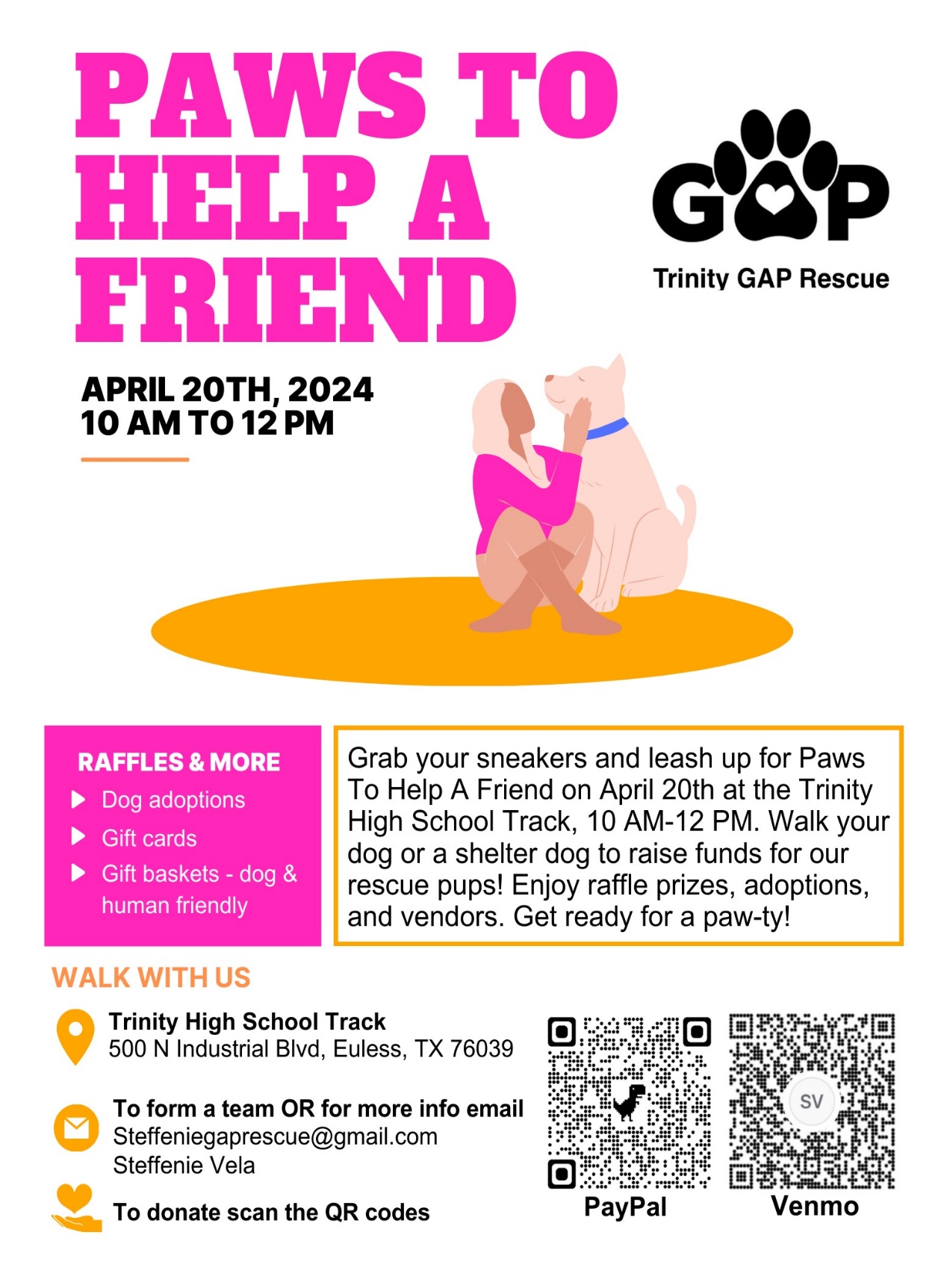 Trinity GAP Rescue Walk-A-Thon: Paws to Help a FriendSaturday, April 20, 2024, from 10 am to noon at the Trinity High School TrackWalker InformationName ____________________________________________      Team Name _______________________________________ Team Captain ______________________________________   Team Mascot _______________________________________Total amount collected $__________Pledges are due on or before Walk-A-Thon on Saturday, April 20. Make checks payable to Trinity High School.A minimum of $5 in pledges must be collected to participate in Walk-A-Thon.All canine walkers must be dog-friendly and on a leash at all times. All proceeds benefit the Euless Animal Shelter/Trinity GAP Rescue Pets.Sponsor’s NamePledge AmountPaid